PREDSEDA NÁRODNEJ RADY SLOVENSKEJ REPUBLIKYČíslo: CRD-2301/2011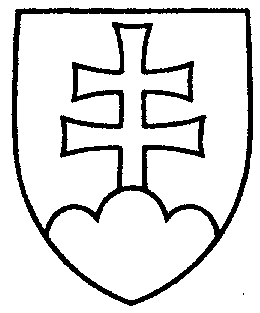 395ROZHODNUTIEPREDSEDU NÁRODNEJ RADY SLOVENSKEJ REPUBLIKYz 9. júna 2011o návrhu pridelenia vládneho návrhu zákona na prerokovanie výborom Národnej rady Slovenskej republiky	N a v r h u j e m	Národnej rade Slovenskej republiky	A. p r i d e l i ť	vládny návrh zákona, ktorým sa mení a dopĺňa zákon Slovenskej národnej rady 
č. 310/1992 Zb. o stavebnom sporení v znení neskorších predpisov (tlač 397), doručený 
9. júna 2011	na prerokovanie	Ústavnoprávnemu výboru Národnej rady Slovenskej republiky	a	Výboru Národnej rady Slovenskej republiky pre financie a rozpočet;	B. u r č i ť 	1. k návrhu zákona ako gestorský Výbor Národnej rady Slovenskej republiky 
pre financie a rozpočet, 	2. lehotu na prerokovanie návrhu zákona v druhom čítaní vo výbore
do 26. augusta 2011 a v gestorskom výbore do 31. augusta 2011.Richard   S u l í k   v. r.